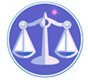 【更新】2015/7/20【編輯著作權者】黃婉玲（建議使用工具列-->檢視-->文件引導模式/功能窗格）（參考題庫~本文只收錄部份頁面,且部份無法超連結其他位置及檔案）《《會計審計法規測驗題庫彙編01》91-99年(共36單元 & 1,610題)》》:::會計審計法規測驗題庫彙編02(100年起):::【科目】a‧另有申論題<<解答隱藏檔>>【其他科目】‧01警察&海巡相關考試‧02司法特考&專技考試‧03公務人員考試‧升官等&其他特考(答案顯示)　　　　　　　　　　　　　　　　　　　　　　　　　　　　　　　　　　　　　　　　　　　回目錄（1）>>回首頁>>99年(5-200)9901。（1）99年公務人員初等考試。會計99年公務人員初等考試試題1508【科別】會計【科目】會計審計法規大意【考試時間】1小時1 現行預算法規定預算之編製及執行應以財務管理為基礎，並遵守什麼原則？答案顯示:【A】（A）總體經濟均衡（B）內政外交平衡（C）國家民主化（D）經濟安定及成長2 某政府99年度預算編列稅課收入1,000億元，規費及罰款收入80億元，發行公債250億元，出售財產40億元，移用歲計賸餘20億元，試問歲入預算金額為何？答案顯示:【C】（A）1,000億元（B）1,370億元（C）1,120億元（D）1,390億元3 在特種基金，應於總預算中編列全部歲入、歲出之基金，其預算為：答案顯示:【D】（A）單位預算之分預算（B）附屬單位預算（C）附屬單位預算之分預算（D）單位預算4 政府歲入科目未明定所屬時期，而定有繳納期限者，應歸入：答案顯示:【C】（A）收取權利發生日所屬之年度（B）收取權利結束日所屬之年度（C）繳納期開始日所屬之年度（D）繳納期結束日所屬之年度5 預算應設預備金，其中第一預備金在何預算中設定之？答案顯示:【B】（A）總預算（B）公務機關單位預算（C）附屬單位預算（D）單位預算之分預算6 行政院應於何時之前訂定99年度施政方針？答案顯示:【A】（A）98年3月底（B）98年6月底（C）98年9月底（D）98年12月底7 立法院審議總預算案時，行政院院長應列席報告：答案顯示:【B】（A）施政方針（B）施政計畫（C）施政報告（D）預算編製經過8 立法院對預算之審議，歲出以擬變更或擬設定之支出為主，審議時應就下列何者決定之？答案顯示:【D】（A）機關別（B）政事別（C）機關別及政事別（D）機關別、政事別及基金別9 依預算法規定，立法院審議預算，營業基金以外之特種基金以下列何項為主？答案顯示:【D】（A）業務計畫（B）資金運用（C）轉投資（D）基金運用計畫10 中央某機關為因應政事臨時需要必須增加計畫及經費，擬動支第二預備金，依現行預算法規定其事前與事後程序為何？答案顯示:【C】（A）事前立法院審議，事後行政院核准（B）事前行政院備查，事後立法院核准（C）事前行政院核准，事後立法院審議（D）事前行政院核准，事後立法院備查11依預算法規定，下列何機關應編具第二預備金動支數額表？答案顯示:【A】（A）行政院（B）行政院主計處（C）財政部（D）審計部12 附屬單位預算中，營業基金填補虧損應以下列何者為先？答案顯示:【C】（A）折減資本（B）出資填補（C）撥用未分配盈餘（D）撥用公積13 營業基金附屬單位預算之執行，如因經營環境發生重大變遷，報經行政院核准者得先行辦理。其中因緊急災害動支者，每筆數額多少以上者，應送立法院備查？答案顯示:【D】（A）3億元（B）1億元（C）5,000萬元（D）不必送立法院備查14 中央法定歲入有特別短收之情勢，而又不能裁減經費時，應由何機關籌劃抵補，並由行政院提出追加、追減預算調整之？答案顯示:【A】（A）中央財政主管機關（B）行政院（C）中央主計機關（D）中央經濟建設主管機關15 中央總會計制度由行政院主計處設計，由下列何機關核定？答案顯示:【D】（A）行政院（B）監察院（C）立法院（D）行政院主計處16 下列何者不屬於特種公務之會計事務？答案顯示:【B】（A）財物經理之會計事務（B）非常事件之會計事務（C）徵課之會計事務（D）公庫出納之會計事務17 某公務機關編列單位預算，經常支出10億元，資本支出6億元，其第一預備金最多可編列：答案顯示:【B】（A）1,600萬元（B）1,000萬元（C）600萬元（D）不得編列18 各鄉、鎮之會計屬於：答案顯示:【A】（A）總會計（B）各縣政府所屬之單位會計（C）各縣政府所屬之附屬單位會計（D）中央政府所屬之分會計19 下列何種報告屬於動態報告？答案顯示:【B】（A）徵課物結存表（B）盈虧撥補表（C）特種財物目錄（D）公債現額表20依會計法規定，下列何者應列入平衡表？答案顯示:【D】（A）長期負債（B）資本資產（C）未列入歲入之財物（D）彌補預算虧絀之固定負債21 現行會計法規定政府各種會計科目之訂定，應採用下列何者為編定之對象？答案顯示:【B】（A）契約責任事項（B）兼用收付實現事項與權責發生事項（C）收付實現事項（D）權責發生事項22 現行會計法規定會計科目名稱經規定後，非經下列何機關之核定，不得變更？答案顯示:【C】（A）中央財政主管機關（B）中央主計機關（C）各該級政府主計機關（D）該管審計機關23 某機關於年度中遭裁撤，應於何時辦理結帳？答案顯示:【A】（A）裁撤時（B）裁撤日之月底（C）年度終了時（D）年度結束時24 附屬單位會計之會計報告自總決算公布或令行日起，應至少保存幾年？答案顯示:【C】（A）一年（B）五年（C）十年（D）二十年25依會計法規定，會計事務設有專員辦理者，會計人員：答案顯示:【D】（A）得兼辦出納，不得兼辦經理財物事務（B）不得兼辦出納，得兼辦經理財物事務（C）得兼辦出納及經理財物事務（D）不得兼辦出納或經理財物事務26 主辦會計人員與所在機關長官因會計事務發生爭執時，如何處理？答案顯示:【D】（A）遵照所在機關長官命令（B）聽從主辦會計人員專業意見（C）由該管上級機關主管長官處理（D）由該管上級機關主管長官及其主辦會計人員處理27 甲、乙兩機關合併成丙機關，合併以前之決算如何編造？答案顯示:【B】（A）甲、乙兩機關分別各自編造（B）丙機關代為分別編造（C）丙機關代為合併編造（D）中央主計機關代為合併編造28 國庫之年度出納終結報告，應於年度結束後幾日內分送中央主計機關及審計機關查核？答案顯示:【C】（A）5日 15（B）日 25（C）日 30（D）日29 行政院應將中央政府總決算提出於何機關？答案顯示:【D】（A）總統府（B）立法院（C）司法院（D）監察院30 跨年度之特別預算應於何時編造決算？答案顯示:【C】（A）各年度終了單獨編列（B）各年度終了併入總決算編列（C）執行期滿年度單獨編列（D）執行期滿年度併入總決算編列31 政府之半年結算報告，審計長完成查核後，應提出什麼於立法院？答案顯示:【A】（A）查核報告（B）結算報告（C）查帳報告（D）審核報告32 總決算最終審定數額表，由立法院審議通過後，如何處理？答案顯示:【B】（A）由立法院咨請總統公告（B）由監察院咨請總統公告（C）由立法院逕行公告（D）由行政院咨請總統公告33 各鄉鎮市公所之決算：答案顯示:【D】（A）適用決算法之規定（B）另以法律定之，法律未制定前由中央政府頒布命令執行（C）另以法律定之，法律未制定前由上級縣政府頒布命令執行（D）另以法律定之，法律未制定前準用決算法規定34 審計機關對於審查完竣案件，若發現詐偽證據，應如何處理？答案顯示:【B】（A）未受時間限制，均得再審查（B）自決定之日起十年仍得再審查（C）自決定之日起二年仍得再審查（D）業已審查完竣，僅可移送檢察機關處理，不得再審查35 審計機關對於各機關一切收支及財物：答案顯示:【D】（A）於年度終了編造審核報告之前稽察之（B）固定每季終了時稽察之（C）有人具名檢舉時派員稽察之（D）得隨時稽察之36 審計機關派員赴各機關就地辦理審計事務，如何決定其審核之詳簡範圍？答案顯示:【C】（A）審度其主計制度實施之有效程度（B）審度其人事制度實施之有效程度（C）審度其內部控制實施之有效程度（D）審度其內部審核實施之有效程度37 下列各項，何者不屬審計法規定之審計職權？答案顯示:【C】（A）監督預算之執行（B）考核財務效能（C）核定分配預算（D）核定收支命令38 審計人員行使職權而檢查各機關之現金、財物時，各該主管人員如有隱匿或拒絕，審計人員可報告該管審計機關，或可呈請何單位核辦？答案顯示:【D】（A）行政院（B）立法院（C）司法院（D）監察院39 審計機關辦理下列何種審計時，除依審計法及有關法令規定辦理外，並得適用一般企業審計之原則？答案顯示:【D】（A）財物審計（B）財物審計及財務審計（C）公務審計（D）公有營業及事業機關財務之審計40 政府與人民合資經營之事業，何種情況應經審計機關審核？答案顯示:【B】（A）無論政府出資多寡，均應經審計機關審核（B）政府出資超過百分之五十者（C）政府出資超過百分之二十者（D）因為有民間股份，不須經審計機關審核41依會計法規定，除法令另定期限者，各機關98年11月會計月報應於何時送出？答案顯示:【C】（A）98年12月1日前（B）98年12月7日前（C）98年12月15日前（D）98年12月31日前42 審計機關審核中央政府總決算，應注意下述何事項？答案顯示:【B】（A）有無違法失職情事（B）歲入、歲出是否與國家施政方針相適應（C）經濟與不經濟程度（D）施政效能及事業效能43 審計人員發覺各機關人員有財務上不法之行為，且涉及刑事者，應如何處理？答案顯示:【D】（A）通知被審核機關（B）移送法院辦理，並通知該機關上級機關（C）報請監察院依法處理（D）移送法院辦理，並報告監察院44依會計法規定，臺中縣政府之總會計制度應分別由何機關設計；何機關核定頒行？答案顯示:【C】（A）臺中縣政府設計；行政院核定頒行（B）臺中縣政府設計；臺灣省政府核定頒行（C）臺中縣政府設計；中央主計機關核定頒行（D）臺中縣政府設計並核定頒行45 下列何者之會計為附屬單位會計？答案顯示:【B】（A）經濟部（B）國立交通大學（C）臺北市政府財政局（D）經濟部工業局46 政府捐助基金累計超過百分之五十之財團法人，下列何者依法應送立法院審議？答案顯示:【D】（A）年度預算書（B）年度決算書（C）會計月報（D）年度預算書及決算書47 現行會計法規定政府下列何項職權，由會計人員行使之？答案顯示:【C】（A）內部稽核（B）內部控制（C）內部審核（D）考核財務效能48依會計法規定，有關計畫、預算之執行與控制之審核稱為：答案顯示:【A】（A）財務審核（B）財物審核（C）工作審核（D）預算審核49 審計法施行細則由何機關核定？答案顯示:【C】（A）立法院（B）行政院（C）監察院（D）審計部50 下列何者非屬營業基金決算之主要內容？答案顯示:【D】（A）損益之計算（B）盈虧撥補之擬議（C）現金流量之情形（D）債務償還之情形。99年(5)。98年(7)。97年(5)。96年(7)。95年(5)。94年(2)。93年(2)。92年(2)。91年(1)。99年(5)。98年(7)。97年(5)。96年(7)。95年(5)。94年(2)。93年(2)。92年(2)。91年(1)。99年(5)。98年(7)。97年(5)。96年(7)。95年(5)。94年(2)。93年(2)。92年(2)。91年(1)（1）公務人員初等考試。會計。99年。98年。97年。96年。95年*。94年。93年。92年。91年（2）特種考試地方政府公務人員考試。會計*。03三等&05五等。99年03。99年05。98年03。98年05*。97年03。97年05。96年03。96年05*。95年03。95年05。94年~91年申論題。94年05*。93年05。92年05（3）公務人員特種考試原住民族考試。會計03三等&05五等。97年03。96年05。95年05。92年03申論題（4）公務人員升官等薦任考試。會計。98年。96年（5）特種考試退除役軍人轉任公務人員三等考試。會計。96年（6）公務人員高等考試三級考試。會計。99年。98年。97年。96年。95年。92年~91年申論題（7）公務人員特種考試身心障礙人員三等考試。會計。98年（8）特種考試交通事業鐵路人員考試*。01高員三級~會計/02佐級~會計。99年02。98年01